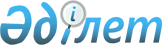 Об утверждении положения государственного учреждения "Аппарат Мойынкумского районного маслихата"
					
			Утративший силу
			
			
		
					Решение Мойынкумского районного маслихата от 21 апреля 2014 года № 24-4. Зарегистрировано Департаментом юстиции Жамбылской области 25 апреля 2014 года № 2193. Утратило силу решением Мойынкумского районного маслихата Жамбылской области от 26 ноября 2018 года № 32-5
      Сноска. Утратило силу решением Мойынкумского районного маслихата Жамбылской области от 26.11.2018 № 32-5 (вводится в действие по истечении десяти календарных дней после дня его первого официального опубликования).

      Примечание РЦПИ.

      В тексте документа сохранена пунктуация и орфография оригинала.
      В соответствии с Законом Республики Казахстан от 23 января 2001 года "О местном государственном управлении и самоуправлении в Республике Казахстан", Указами Президента Республики Казахстан от 29 октября 2012 года № 410 "Об утверждении Типового положения государственного органа Республики Казахстан" и от 3 декабря 2013 года № 704 "Об утверждении Типового регламента маслихата" Мойынкумский районный маслихат РЕШИЛ:
      1. Утвердить прилагаемое положение государственного учреждения "Аппарат Мойынкумского районного маслихата".
      2. Контроль за исполнением настоящего решения возложить на постоянную комиссию Мойынкумского районного маслихата по вопросам социального развития района, образования, культуры, развития языков, здравоохранения населения, защиты прав человека, малообеспеченных слоев населения, защиты инвалидов, по делам молодежи, семьи и женщин.
      3. Настоящее решение вступает в силу со дня его государственной регистрации в органах юстиции и вводится в действие по истечении десяти календарных дней после дня его первого официального опубликования. Положение государственного учреждения "Аппарат Мойынкумского районного маслихата" 1. Общие положения
      1. Государственное учреждение "Аппарат Мойынкумского районного маслихата" (далее – "Аппарат маслихата") является государственным органом Республики Казахстан, осуществляющим руководство в сфере обеспечения деятельности соответствующего маслихата, его органов и депутатов.
      2. Аппарат Мойынкумского районного маслихата не имеет ведомства.
      3. Государственное учреждение "Аппарат Мойынкумского районного маслихата" (далее – аппарат маслихата) осуществляет свою деятельность в соответствии с Конституцией и законами Республики Казахстан, актами Президента и Правительства Республики Казахстан, иными нормативными правовыми актами, а также настоящим Положением.
      4. Аппарат маслихата является юридическим лицом в организационно-правовой форме государственного учреждения, имеет печати и штампы со своим наименованием на государственном языке, бланки установленного образца, в соответствии с законодательством Республики Казахстан счета в органах казначейства.
      5. Аппарат маслихата вступает в гражданско-правовые отношения от собственного имени.
      6. Аппарат маслихата имеет право выступать стороной гражданско-правовых отношений от имени государства, если оно уполномочено на это в соответствии с законодательством.
      7. Аппарат маслихата по вопросам своей компетенции в установленном законодательством порядке принимает правовые акты, оформляемые распоряжениями секретаря маслихата и другими актами, предусмотренными законодательством Республики Казахстан.
      8. Структура и лимит штатной численности аппарата маслихата утверждаются в соответствии с действующим законодательством.
      9. Местонахождение: Республика Казахстан, Жамбылская область, Мойынкумский район, село Мойынкум, улица Амангелды 147, почтовый индекс: 080600.
      10. Полное наименование государственного органа - государственное учреждение "Аппарат Мойынкумского районного маслихата".
      11. Настоящее Положение является учредительным документом
      аппарата маслихата.
      12. Финансирование деятельности аппарата маслихата осуществляется из местного бюджета. 
      13. Аппарату маслихата запрещается вступать в договорные отношения с субъектами предпринимательства на предмет выполнения обязанностей, являющихся функциями аппарата маслихата. 2. Миссия, основные задачи, функции, права и обязанности государственного органа
      14. Миссия аппарата маслихата: обеспечивающее деятельность Мойынкумского районного маслихата, его органов и депутатов.
      15. Задачи: Обеспечение организационной и сессионной деятельности Мойынкумского районного маслихата.
      16. Функции:
      1) осуществляет взаимодействие маслихата с аппаратом акима района, трудовыми коллективами, предприятиями, организациями, учреждениями и органами самоуправления, в пределах полномочий, представленных законодательством Республики Казахстан;
      2) ведет свою работу на основе перспективных и текущих планов, составляемых в соответствии с планами работы маслихата, его постоянных и иных комиссий;
      3) оказывает практическую помощь и содействие депутатам маслихата в осуществлении ими своих полномочий, организации приема граждан, отчетов и встреч с избирателями, обеспечивает их необходимыми справочными материалами, обобщает поступающие в маслихат информации;
      4) организует разработку мероприятий по выполнению критических замечаний и предложений, высказанных депутатами на сессиях маслихата, осуществляет совместно с постоянными комиссиями контроль за ходом их выполнения;
      5) осуществляет учет и контроль за своевременным рассмотрением депутатских запросов;
      6) участвует в подготовке материалов по вопросам административно-территориального устройства, осуществляет учебу депутатов, обобщает и внедряет в практику передовой опыт работы маслихатов всех уровней;
      7) обеспечивает единый порядок делопроизводства, разрабатывает предложения по совершенствованию форм и методов работы с документами в аппарате маслихата, осуществляет контроль за своевременным их исполнением;
      8) организует подготовку проектов докладов, решений, справок и других документов по вопросам деятельности маслихата, обеспечивает оформление, выпуск и хранение подлинников нормативно-распорядительных документов, издаваемых маслихатом, осуществляет ведение, соответствующее оформление протоколов сессий маслихата;
      9) доводит в установленном порядке до предприятий, учреждений и организаций, должностных лиц и граждан решения маслихата и его постоянных комиссий;
      10) осуществляет учет и регистрацию писем, заявлений и жалоб граждан, организует своевременное их рассмотрение;
      11) обеспечивает печатание, копирование и оперативное размножение документов;
      12) обеспечивает оформление, хранение и своевременную передачу материалов в архив;
      13) организует учет личных дел работников аппарата.
      17. Права и обязанности:
      Права:
      1) запрашивать у депутатов маслихата сведения, информацию по вопросам их деятельности;
      2) вносить на рассмотрение маслихата предложения, возникающие в процессе своей деятельности;
      3) запрашивать у соответствующих государственных и общественных органов, юридических лиц для работы документы и материалы;
      4) привлекать работников государственных органов, общественных организаций и научных учреждений для участия в подготовке вопросов, вносимых на рассмотрение маслихата и его постоянных комиссий;
      5) направлять по принадлежности в государственные и общественные органы, юридическим лицам для рассмотрения по существу депутатские запросы, предложения, заявления и жалобы граждан;
      Обязанности:
      1) не допускать принятия решений, не соответствующих основным направлениям внутренней и внешней политики;
      2) соблюдать интересы Республики Казахстан в обеспечении национальной безопасности; 
      3) придерживаться общегосударственных стандартов, устанавливаемых в общественно значимых сферах деятельности;
      4) обеспечивать соблюдение прав и законных интересов граждан. 3. Организация деятельности государственного органа
      18. Руководство аппарата маслихата осуществляется секретарем, который несет персональную ответственность за выполнение возложенных на аппарат маслихата задач и осуществление им своих функций.
      19. Секретарь маслихата является должностным лицом, работающим на постоянной основе. Он избирается из числа депутатов открытым или тайным голосованием большинством голосов от общего числа депутатов и освобождается от должности маслихатом на сессии. Секретарь маслихата избирается на срок полномочий маслихата.
      20. Секретарь маслихата не имеет заместителей.
      21. Полномочия секретаря маслихата:
      1) организует подготовку сессии маслихата и вопросов, вносимых на ее рассмотрение, обеспечивает составление протокола и вместе с председателем сессии подписывает решения, иные документы, принятые или утвержденные на сессии маслихата;
      2) содействует депутатам маслихата в осуществлении ими своих полномочий, обеспечивает их необходимой информацией, рассматривает вопросы, связанные с освобождением депутатов от выполнения служебных обязанностей для участия в сессиях маслихата, в работе его постоянных комиссий и иных органов, и в избирательных округах;
      3) контролирует рассмотрение запросов депутатов и депутатских обращений;
      4) руководит деятельностью аппарата маслихата, назначает на должность и освобождает от должности его служащих;
      5) регулярно представляет в маслихат информацию об обращениях избирателей и о принятых по ним мерах;
      6) организует взаимодействие маслихата с иными органами местного самоуправления;
      6-1) организует проверку подлинности собранных подписей депутатов маслихата, инициирующих вопрос о выражении недоверия акиму в соответствии настоящего Закона;
      7) по вопросам своей компетенции издает распоряжения;
      8) координирует деятельность постоянных комиссий и иных органов маслихата, и депутатских групп;
      9) представляет маслихат в отношениях с государственными органами, организациями, органами местного самоуправления и общественными объединениями;
      10) обеспечивает опубликование решений маслихата, определяет меры по контролю за их исполнением;
      11) выполняет по решению маслихата иные функции.
      При отсутствии секретаря маслихата по решению председателя сессии маслихата его полномочия временно осуществляются председателем одной из постоянных комиссий маслихата или депутатом маслихата.
      22. Аппарат маслихата возглавляется секретарем маслихата, избираемым на должность и освобождаемым от должности в соответствии с действующим законодательством Республики Казахстан. 4. Имущество государственного органа
      23. Аппарат маслихата может иметь на праве оперативного управления обособленное имущество в случаях, предусмотренных законодательством.
      24. Имущество, закрепленное за аппаратом маслихата, относится к коммунальной собственности.
      25. Аппарат маслихата не вправе самостоятельно отчуждать или иным способом распоряжаться закрепленным за ним имуществом и имуществом, приобретенным за счет средств, выданных ему по плану финансирования, если иное не установлено законодательством. 5. Реорганизация и упразднение государственного органа
      26. Реорганизация и упразднение аппарата маслихата осуществляются в соответствии с законодательством Республики Казахстан.
					© 2012. РГП на ПХВ «Институт законодательства и правовой информации Республики Казахстан» Министерства юстиции Республики Казахстан
				
      Председатель сессии

Секретарь маслихата

      М.М. Жаксыбаев

Ш.А. Исабеков
Утверждено решением
Мойынкумского районного
маслихата от 21 апреля
2014 года № 24 – 4